Supplementary materialAppendix 1. Responses to MAKS Items by Year (strongly or slightly agree), weighted percentagesAppendix 2. Responses to CAMI Items by Year (strongly or slightly agree), weighted percentagesAppendix 3. Responses to RIBS Items by Year (strongly or slightly agree), weighted percentagesAppendix 4. 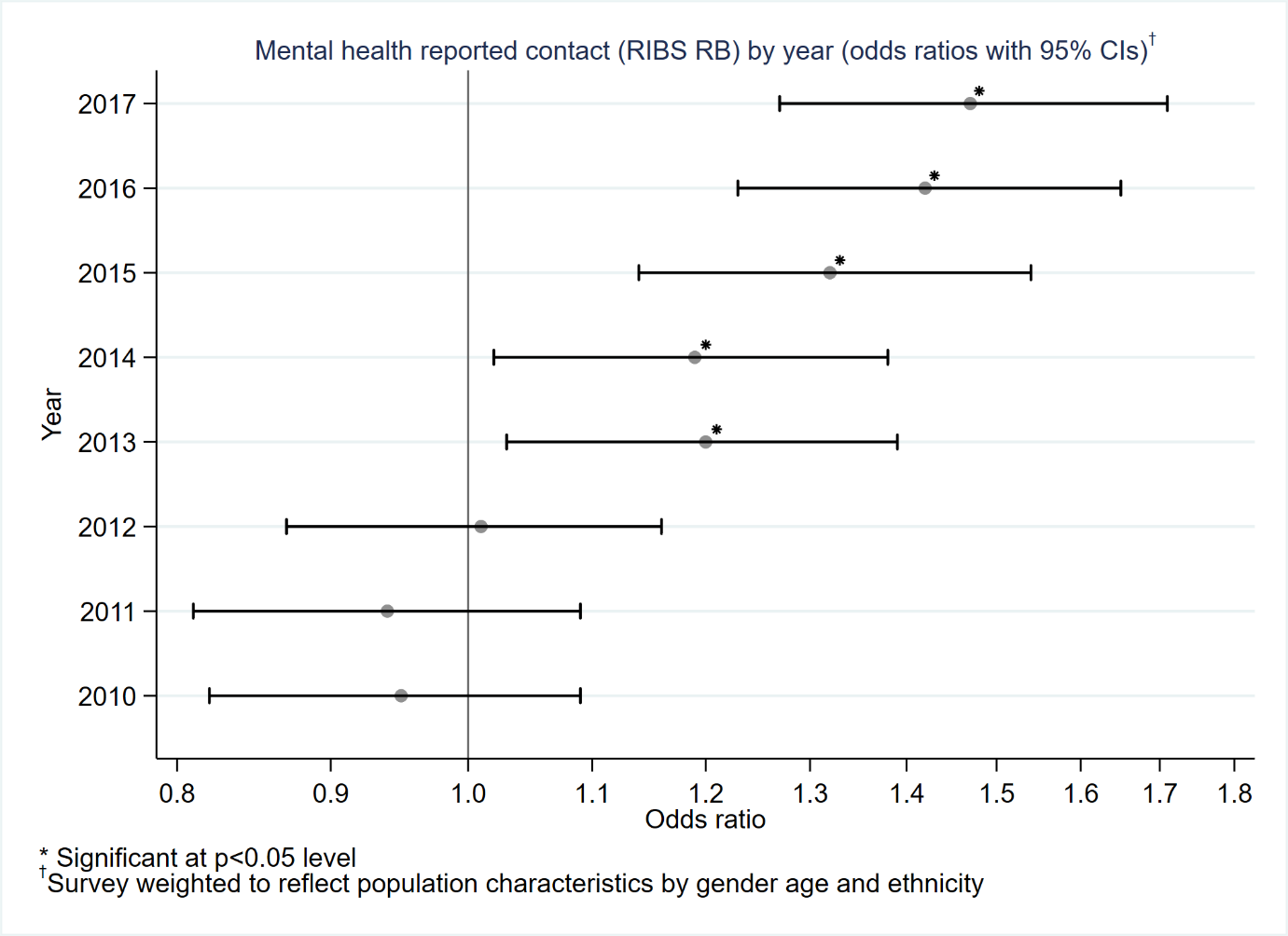 MAKS- Part A (Knowledge)200920102011201220132014201520162017Most people with mental health problems want to have paid employment (True)68·6%68·9%65·8%67·9%70·7%70·6%72·6%72·6%74·7%If a friend had a mental health problem, I know what advice to give them to get professional help (True)63·3%60·9%62·8%62·3%62·2%64·3%67·9%64·4%64·7%Medication can be an effective treatment for people with mental health problems (True)78·7%77·0%79·4%78·4%79·7%80·0%80·0%77·5%72·5%Psychotherapy (e.g., talking therapy or counselling) can be an effective treatment for people with mental health problems (True)79·0%80·4%81·1%79·6%80·5%84·1%82·7%82·6%83·1%People with severe mental health problems can fully recover (True)60·0%60·4%58·3%60·3%61·4%60·7%63·9%64·0%67·1%Most people with mental health problems go to a healthcare professional to get help (False)54·3%53·9%54·7%51·2%47·9%46·9%49·1%46·3%41·6%MAKS- Part B (Agreement as to whether each condition is a type of mental illness)MAKS- Part B (Agreement as to whether each condition is a type of mental illness)MAKS- Part B (Agreement as to whether each condition is a type of mental illness)MAKS- Part B (Agreement as to whether each condition is a type of mental illness)MAKS- Part B (Agreement as to whether each condition is a type of mental illness)MAKS- Part B (Agreement as to whether each condition is a type of mental illness)MAKS- Part B (Agreement as to whether each condition is a type of mental illness)MAKS- Part B (Agreement as to whether each condition is a type of mental illness)MAKS- Part B (Agreement as to whether each condition is a type of mental illness)MAKS- Part B (Agreement as to whether each condition is a type of mental illness)Depression (True)81·6%81·7%81·4%81·1%81·9%84·2%86·1%86·4%88·1%Stress (False)57·5%58·4%58·9%56·8%54·2%59·0%61·7%60·8%66·2%Schizophrenia (True)88·0%89·1%88·5%88·8%89·7%87·4%89·5%88·2%89·7%Bipolar disorder (manic depression) (True)81·6%83·1%82·9%84·4%84·8%84·8%86·9%87·0%88·2%Drug Addiction (True)44·6%44·5%43·4%41·8%41·8%42·9%47·7%47·7%51·6%Grief (False)49·3%48·4%46·4%49·3%46·2%50·8%52·7%51·8%57·0%CAMI (Attitudes)2008200920102011201220132014201520162017One of the main causes of mental illness is a lack of self-discipline and willpower14·4%17·8%14·9%15·5%15·7%13·8%13·5%14·4%13·2%12·4%There is something about people with mental illness that makes it easy to tell them from normal people16·9%21·1%19·0%21·6%18·3%18·1%16·1%17·7%15·9%13·4%As soon as a person shows signs of mental disturbance, he should be hospitalised17·6%20·6%19·6%20·7%19·1%16·2%16·1%16·3%15·5%13·1%Mental illness is an illness like any other74·0%77·4%78·3%77·3%78·2%76·0%76·8%78·4%78·5%79·5%Less emphasis should be placed on protecting the public from people with mental illness29·2%33·2%33·8%35·8%33·6%34·2%34·0%35·1%36·7%33·8%Mental hospitals are an outdated means of treating people with mental illness31·3%36·8%33·1%34·5%34·2%33·5%32·6%34·8%36·6%35·5%Virtually anyone can become mentally ill89·2%91·0%92·6%91·3%92·0%91·5%92·4%93·3%92·5%92·9%People with mental illness have for too long been the subject of ridicule75·2%76·5%78·4%77·3%76·2%77·6%79·2%78·3%77·3%76·2%We need to adopt a far more tolerant attitude toward people with mental illness in our society82·8%85·3%87·0%85·7%85·9%87·7%88·9%90·6%90·1%89·0%We have a responsibility to provide the best possible care for people with mental illness89·0%91·9%93·0%90·9%91·4%93·5%92·7%94·2%93·4%92·9%People with mental illness don't deserve our sympathy4·1%5·0%5·2%5·0%4·7%4·7%3·4%4·6%5·2%4·6%People with mental illness are a burden on society7·2%7·1%7·5%6·1%6·7%7·3%5·3%5·9%5·5%4·1%Increased spending on mental health services is a waste of money3·5%5·3%4·5%5·3%3·8%4·8%2·4%3·1%3·5%3·5%There are sufficient existing services for people with mental illness19·6%24·1%23·2%24·1%24·0%22·7%22·9%20·3%20·2%18·4%People with mental illness should not be given any responsibility14·5%12·6%12·2%12·6%11·5%10·3%9·8%10·7%9·5%7·6%A woman would be foolish to marry a man who has suffered from mental illness, even though he seems fully recovered12·3%13·8%11·6%12·5%11·1%10·3%8·7%8·5%8·7%7·7%I would not want to live next door to someone who has been mentally ill11·8%11·2%9·1%10·7%10·2%9·4%8·5%9·1%8·6%6·9%Anyone with a history of mental problems should be excluded from taking public office21·4%22·0%19·6%20·7%17·9%17·5%13·1%15·6%14·5%12·4%No-one has the right to exclude people with mental illness from their neighbourhood74·3%79·3%83·5%80·8%82·0%82·7%83·1%83·3%85·9%83·3%People with mental illness are far less of a danger than most people suppose57·0%60·5%59·3%62·5%59·5%62·8%62·1%63·9%62·4%60·3%Most women who were once patients in a mental hospital can be trusted as babysitters22·7%23·4%26·0%24·9%22·6%25·2%27·8%29·1%30·7%35·7%The best therapy for many people with mental illness is to be part of a normal community70·2%78·2%79·5%78·9%78·1%81·0%80·2%83·4%80·7%80·5%As far as possible, mental health services should be provided through community based facilities71·9%78·5%78·6%73·6%76·6%77·5%76·7%80·0%78·6%75·2%Residents have nothing to fear from people coming into their neighbourhood to obtain mental health services58·6%61·7%66·3%64·2%64·4%68·1%67·4%70·0%70·1%69·0%It is frightening to think of people with mental problems living in residential neighbourhoods16·1%14·8%12·8%12·2%12·8%12·8%10·2%11·9%10·5%8·3%Locating mental health facilities in a residential area downgrades the neighbourhood20·1%21·4%18·2%16·8%17·6%18·2%15·8%14·2%13·6%12·5%People with mental health problems should have the same rights to a job as anyone else65·9%73·2%74·7%72·0%74·6%77·0%77·6%80·4%78·8%81·6%RIBS (Reported Behaviour)200920102011201220132014201520162017Live with20·3%16·5%18·5%19·8%22·1%23·7%22·7%27·2%29·2%Work with27·3%25·2%26·3%27·4%28·7%29·7%34·6%33·7%35·6%Live nearby19·2%20·1%17·7%20·0%20·8%22·1%22·0%24·0%25·6%Close friend35·2%33·8%32·5%34·2%38·5%40·5%42·0%44·3%48·3%RIBS (Intended Behaviour) Live with56·5%58·0%55·9%56·6%59·9%62·3%65·7%63·0%72·3%Work with68·8%70·7%68·3%70·7%75·1%76·0%75·7%75·4%79·7%Live nearby71·8%73·6%71·7%74·1%77·3%77·3%80·0%79·4%81·6%Continue a relationship82·5%84·6%81·9%83·3%86·2%88·1%88·9%86·5%88·7%